Volume SettingClick on  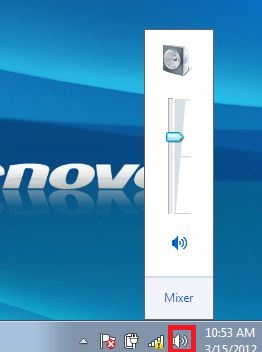 Control Volume, click and hold bar. 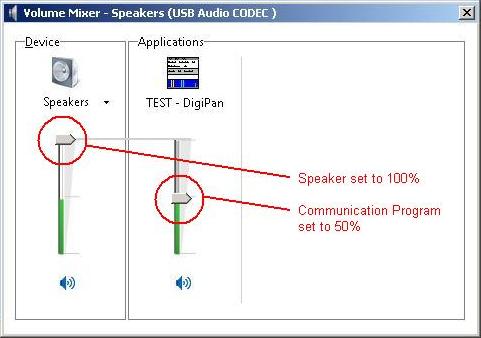 To mute or unmute, click on 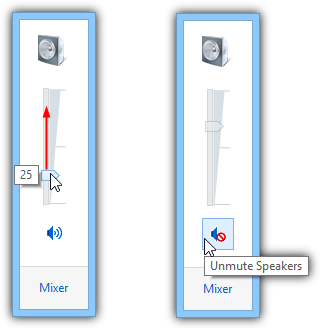 Now you try!!Set your volume high to 100Set your volume low to 1Set your volume to 50Set your volume low to 25Set your volume high to 75Set your volume low to 5Set your volume high to 95Set your volume to muteSet your volume to unmuteSet your volume to any number.